T.C.KÜLTÜR VE TURİZM BAKANLIĞI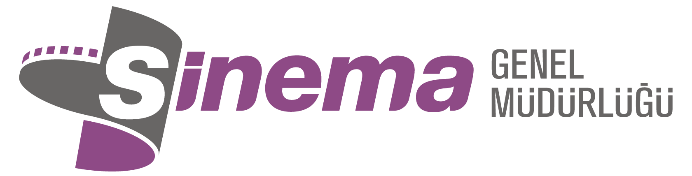 SİNEMA SANATÇI DESTEĞİ BAŞVURU FORMUBAŞVURU SAHİBİ BİLGİLERİDestek Talebi ile İlgili Açıklama:(Hastalığın adı, tedavisinin devam edip etmediği, hangi sağlık kuruluşunda tedavi gördüğü, bakım veya rehabilitasyon ihtiyacının nedenleri, herhangi bir merkezde tedavi görüp görmediği, herhangi bir bakım ve/veya rehabilitasyon merkezinde kalıp kalmadığı hususları belirtilmelidir.)BAŞVURU SAHİBİ BEYANIBaşvuru formunda yer alan bilgilerin doğruluğunu taahhüt eder aksinin tespiti halinde doğacak hukuki ve cezai sorumluluğu kabul ettiğimi beyan ederim.Adı SoyadıAdı SoyadıT.C. Kimlik NoT.C. Kimlik NoAdresAdresTelefonTelefonKayıtlı Olduğu Meslek Örgütü (Varsa)Kayıtlı Olduğu Meslek Örgütü (Varsa)E-PostaE-Postaİrtibat Kişisi 1İrtibat Kişisi 1İrtibat Kişisi 1İrtibat Kişisi 2İrtibat Kişisi 2Adı Soyadı:Adı Soyadı:Tel:Tel:Cep:Cep:E-posta:E-posta:Destek Talebinin KonusuDestek Talebinin KonusuDestek Talebinin KonusuDestek Talebinin KonusuDestek Talebinin KonusuDestek Talebinin KonusuSağlıkBakımRehabilitasyonTalep Edilen Destek TutarıTalep Edilen Destek TutarıTalep Edilen Destek Tutarı… TL… TL… TLDaha Önce Bakanlıktan Alınan Destekler (Varsa)Daha Önce Bakanlıktan Alınan Destekler (Varsa)Daha Önce Bakanlıktan Alınan Destekler (Varsa)YılProje AdıTutarDestek/Yardım Alınan Diğer Kurum/Kuruluşlar (Varsa)Destek/Yardım Alınan Diğer Kurum/Kuruluşlar (Varsa)Destek/Yardım Alınan Diğer Kurum/Kuruluşlar (Varsa)YılKurum/KuruluşTutarAdı Soyadı :T.C. Kimlik No:İmza :Tarih: